Общие положения.1.1. Методический кабинет создается при дошкольном образовательном учреждении.1.2. Деятельность кабинета регламентируется Законом «Об образовании» РФ, основами законодательства и нормативными документами Министерства образования РФ, Уставом МКДОУ.1.З. Кабинет взаимодействует с учреждениями и организациями, осуществляющими информационно-методическое обеспечение дошкольного образования.Методический кабинет ДОУ — это:центр сбора педагогической информации (нормативные документы, педагогическая и методическая литература, передовой педагогически опыт и т.д.); центр повышения квалификации педагогов (обеспечение их творческой работы, самообразования и совершенствования педагогического мастерства),  центр анализа и обобщения опыта методической работы, накопленного в образовательном учреждении методический центр (методическое сопровождение педагогов, осуществляющих инновационную и экспериментальную деятельность).Методический кабинет:оказывает методическую помощь педагогическим работникам ДОУ в освоении учебных программ, методических материалов, методов обучения, развития и воспитания детей; в организации и управлении образовательным процессом, его психологическом сопровождении;  обеспечивает сбор, анализ и систематизацию опыта работы, создает банк данных об эффективных формах работы и их результатах;  создает временные творческие группы по разработке содержания методической работы образовательного учреждения по определенному направлению деятельности; предоставляет педагогическим кадрам право повышения профессиональной компетентности через различные формы организации методической работы: семинары, консультации, открытые уроки и т.п.;  создает условия педагогическим кадрам образовательного учреждения для ознакомления, как с опытом работы всего педагогического персонала, так и с опытом отдельных педагогов ДОУ.Руководство методическим кабинетом осуществляет заместитель заведующего по воспитательно-образовательной работе.Цели и задачи методического кабинетаЦелью деятельности методического кабинета является совершенствование методической работы в ДОУ, создание единого информационного и методического пространства.Задачи методического кабинета:создание условий для непрерывного повышения квалификации педагогических работников;  создание условий для обучения всех участников образовательного процесса новым технологиям обучения и воспитания;диагностирование запросов и корректировка методических затруднений педагогов; развитие и поддержка инициативы педагогов, стремления к творческому росту, проявления своей педагогической индивидуальности; распространение опыта работы лучших педагогов ДОУ.З. Содержание и основные формы работы.3.1. Методический кабинет организует постоянную методическую работу с педагогами ДОУ Методический кабинет в соответствии с поставленными задачами осуществляет деятельность по четырём ведущим направлениям:Научно-методическая деятельность:Выявление, изучение и обобщение на технологическом уровне педагогического опыта.Выявление затруднений дидактического и методического характера в образовательном процессе и подготовка мероприятий по их устранению.Организация обучения, проведение лекций, семинаров, курсов для работников МКДОУ по вопросам использования в учебном процессе современных аудиовизуальных средств обучения и применения информационных технологий.Организация процессов аттестации педагогических и руководящих работников ДОУ.Осуществление мелодической поддержки педагогических работников, ведущих экспериментальную работу.Аналитико-обобщающая деятельность по организации учета педагогических кадров ЛОУ.Осуществление планово-прогностической деятельности для организации функционирования ДОУ в режиме развития (разработка концепции, комплексно-целевой программы ЛОУ).Адаптирование программ (вариативных, альтернативных), новых педагогических технологий и методик обучения в связи с обновлением содержания дошкольного образования.Определение	направленной	опытно-экспериментальной (исследовательской) работы.Составление методических рекомендаций по использованию наиболее эффективных методов и форм обучения и воспитания, направленных на развитие общения, игровой деятельности, познавательных процессов у детей дошкольного возраста.Информационно-методическая деятельность:Формирование банка педагогической, нормативно-правовой и методической информации.Обеспечение информационных, учебно-методических и образовательных полребностей педагогических работников.  Содействие повышению квалификации педагогических работников.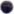 Формирование фонда обучающих видеофильмов и других аудиовизуальных средств обучения по образовательным областям для проведения образовательной деятельности.Организация электронных библиотек учебных материалов и обеспечение доступа к ним.Обеспечение фондов учебно-методической литературы.Организационно-методическая деятельность:Участие в подготовке и проведении научно-практических конференций, педагогических чтений и семинаров.Подготовка и проведение конкурсов профессионального педагогического мастерства педагогических работников.Сбор, обработка и анализ информации о результатах воспитательной работы.Мониторинг состояния и формирование банка данных опытно экспериментальной работы.Организация постоянно действующих семинаров по инновациям.Изучение и анализ состояния и результатов методической работы, определение направлений ее совершенствования.Прогнозирование, планирование и организация повышения квалификации и профессиональной переподготовки педагогических и руководящих работников образовательных учреждений, оказание им информационно-методической помощи в системе непрерывного образования.Диагностическая деятельность:Изучение, подбор и разработка материалов по диагностике деятельности педагогов и детей.Изучение индивидуальных особенностей ребенка в процессе его развития.Проведение диагностики на выявление степени готовности ребенка к обучению в школе.Комплексное оценивание педагогической деятельности и изучение потенциальных возможностей работников ДОУ, выявление обобщение и распространение передового педагогического опыта.Осуществление контроля и анализа состояния воспитательно- образовательного процесса, его качества. Оценка результативности педагогического процесса в ДОУ.3.2. Методический кабинет ДОУ должен иметь следующие материалы:основополагающие и регламентирующие документы государственной политики в области образования;  список образовательных сайтов для работы в Интернет; методическую литературу, газетные публикации и журнальные статьи по актуальным вопросам деятельности ДОУ;   материалы справочного и рекомендательного характера по оформлению передового педагогического опыта, творческих проектов, грантов, конкурсных работ;материалы публикаций педагогов; материалы профессиональных конкурсов;материалы открытых занятий, мероприятий;разработки семинаров, конференций и иных форм работы с педагогическим персоналом;разработанные педагогами программы кружков, разработки занятий к ним;материалы методических бюллетеней; видеозаписи занятий и развлечений; аналитический банк данных по педагогическому персоналу;материалы научно-исследовательской деятельности педагогов                                   (в электронном и печатном вариантах);стенды, отражающие организацию методической работы в образовательном учреждении.3.3. Методический кабинет работает по плану, согласованному и утвержденному Советом педагогов.Права и обязанностиМетодический кабинет имеет право на:разработку методических рекомендаций, контрольно-диагностических идидактических материалов; подготовку методических материалов для публикации в журналах; помощь в сопровождении исследовательской работы педагогов.Методический кабинет обязан:обеспечить качество оказываемых методических услуг;осуществлять свою деятельность в соответствии с утвержденным планом работы; согласовывать с педагогическим советом план работы и изменения в нем;обеспечивать систематическое повышение уровня профессиональной компетентности своих педагогических кадров; регулярно анализировать свою деятельность. Материальная база.Методический кабинет финансируется, в соответствии с утвержденной сметой расходов ДОУ.Методический кабинет имеет помещение, компьютерную и офисную технику, необходимые для нормальной деятельности работников, для размещения методической и справочной литературы, проведении совещаний, семинаров и консультаций.